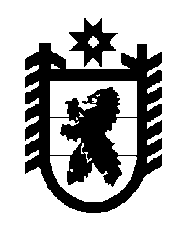 Российская Федерация Республика Карелия    УКАЗГЛАВЫ РЕСПУБЛИКИ КАРЕЛИЯО внесении изменений в Указ Главы Республики Карелияот 6 августа 2010 года № 82Внести в состав Координационного совета при Главе Республики Карелия по реализации приоритетного проекта по реформированию системы здравоохранения Российской Федерации на территории Республики Карелия, утвержденный Указом Главы Республики Карелия от 6 августа 2010 года № 82 (Собрание законодательства Республики Карелия, 2010, № 8, ст. 965; № 11, ст. 1399; 2011, № 3, ст. 289; № 7,                      ст. 1041; 2012, № 4, ст. 617), следующие изменения:1) включить в состав Координационного совета следующих лиц:Худилайнен А.П. – Глава Республики Карелия, председатель Координационного совета;Чаженгин А.В. – первый заместитель Главы Республики Карелия по региональной политике;Аксентьева Е.И. – председатель комиссии по вопросам здравоохранения, формирования здорового образа жизни и охраны окружающей среды Общественной палаты Республики Карелия, главный врач государственного бюджетного учреждения здравоохранения Республики Карелия «Городская детская больница»;Баранова Л.В. – председатель Общественного совета по вопросам здравоохранения при Министерстве здравоохранения и социального развития Республики Карелия;Данилова М.В. – первый заместитель Министра юстиции Республики Карелия;Зарубина О.Н. – консультант управления Администрации Главы Республики Карелия;Копошилова О.С. – первый заместитель Министра здравоохранения и социального развития Республики Карелия;Косарев Д.Б. – Председатель Государственного комитета Республики Карелия по управлению государственным имуществом и размещению заказов для государственных нужд;Лебедева М.Е. – заместитель Министра финансов Республики Карелия;Мануйлов С.Н. – заместитель Министра экономического развития Республики Карелия;Мудель В.И. – Председатель Государственного комитета Республики Карелия по взаимодействию с органами местного самоуправления;Подсадник Л.А. – заместитель главы администрации Петрозаводского городского округа – председатель комитета социального развития (по согласованию);Семенова И.Г. – депутат Законодательного Собрания Республики Карелия (по согласованию);Скрыников И.С. – Министр труда и занятости Республики Карелия;Хидишян Е.А. – главный врач государственного бюджетного учреждения здравоохранения Республики Карелия «Республиканский онкологический диспансер»;Цыренщиков А.Н. – первый заместитель начальника Управления ФСБ России по Республике Карелия;2) указать новые должности следующих лиц:Улич В.В. – заместитель Главы Республики Карелия – Министр здравоохранения и социального развития Республики Карелия, заместитель председателя Координационного совета;Голубченко А.В. – заместитель Министра здравоохранения и социального развития Республики Карелия – начальник управления;Гравов А.М. – директор Территориального фонда обязательного медицинского страхования Республики Карелия (по согласованию);Ефименко Ю.Г. – заместитель руководителя Северо-Западного управления Федеральной службы по экономическому, технологическому и атомному надзору (по согласованию);Шандалович Э.В. – депутат Законодательного Собрания Республики Карелия, главный врач государственного бюджетного учреждения здравоохранения Республики Карелия «Республиканская больница имени В.А. Баранова» (по согласованию);3) исключить из состава Координационного совета Ахокас И.И., Беньяминову С.А., Доршакову Н.В., Журавлева Е.Б., Лунцевича В.В., Нелидова А.В., Никишину М.В., Преображенскую Л.Е., Разбивную Г.А., Серышева А.А., Смирнову А.В., Федоренко А.В., Федоричева А.Л.          Глава Республики  Карелия                                                               А.П. Худилайненг. Петрозаводск14 мая 2013 года№ 22